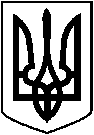  ЛЕТИЧІВСЬКА СЕЛИЩНА РАДА ХМЕЛЬНИЦЬКОЇ ОБЛАСТІВИКОНАВЧИЙ КОМІТЕТ  Р І Ш Е Н Н Я  __.09.2021 р.                                     Летичів                                           №___  Про надання  Максимчук З. М.дозволу на дарування частини житлового будинку Савіцькій Н.М.     Керуючись Законом України «Про місцеве самоврядування в Україні», статтею 177 Сімейного кодексу України, статтями 17,18 Закону України «Про охорону дитинства», пунктом 67 Порядку провадження органами опіки та піклування діяльності, повˈязаної із захистом прав дитини, затвердженого постановою Кабінету Міністрів України від 24 вересня 2008 року №866, та подання служби у справах дітей Летичівської селищної ради від 08.09.2021 року № 133, виконавчий комітетВ И Р І Ш И В :Надати Максимчук Зоряні Миколаївні, 10 грудня 1978 року народження (паспорт НА 968555 виданий 12 березня 2002 року Летичівським РВ УМВС України в Хмельницькій області) що проживає за адресою смт Летичів, вулиця Івана Франка, буд. 24, кв. 5, дозвіл на дарування Савіцькій Наталії Миколаївні ¼ частини житлового будинку №39 по вулиці Кармалюка у смт Летичів Хмельницької області, право користування яким має  малолітня дитина  Савіцький Давид Володимирович, 24 травня 2009 року народження.Контроль за виконанням даного рішення покласти на  керуючу справами виконкому Антоніну САВРАНСЬКУ.Селищний голова                                         Ігор ТИСЯЧНИЙ